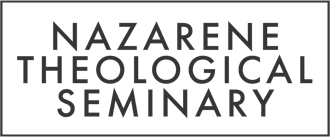 1700 E MEYER BLVD | KANSAS CITY, MO 64131816.268.5400 | INFO@NTS.EDU | NTS.EDUDean of Enrollment and MarketingPosting: May 15, 2022Application deadline: June 30, 2022Nazarene Theological Seminary is seeking applicants for a full-time Dean of Enrollment and Marketing. The dean oversees the execution of the seminary’s communication, marketing, recruitment, and admissions efforts. The dean is responsible for developing an outreach communication plan and an enrollment management program built upon market research, analysis, and strategic decision-making within a positive atmosphere of collaboration. The dean is a member of the president’s cabinet and works closely with the president and deans for academics, business, and advancement toward fulfillment of the seminary’s mission. Candidates for the position will bring a sufficient educational background and experience to inspire confidence toward achievement of personal, professional, and institutional goals. The dean will have demonstrated gifts in interpersonal relationships and emotional intelligence. The ideal candidate will have familiarity with theological education and a record of achievement in Enrollment Management, Marketing, or Advancement.The Dean of Enrollment and Marketing will be a growing disciple of Jesus Christ, in harmony with the theological foundations of the Church of the Nazarene (as expressed in the Articles of Faith, Covenant of Christian Character, and Covenant of Christian Conduct in the Manual of the Church of the Nazarene) and fully support the mission of the Seminary.The Mission of Nazarene Theological Seminary is to form faithful and effective ministers of the Gospel of Jesus Christ to participate in the reconciling of the world to God (2 Corinthians 5:18-20). The core values of NTS include:To explore and develop the Wesleyan-holiness tradition, as a graduate school of theologyTo support the calling of women and men in ministryTo know and love the Lord, walk with the Lord, and speak of the Lord with charity and hospitalityTo ground persons in the community of faith and in theological disciplines for the practice of ministry in diverse contexts throughout the worldTo serve as a theological resource for the church, particularly the Church of the NazareneFor the official position description and to make application, please contact the Office of the President (nmcpherson@nts.edu). 